Занятие по ПДД в младшей группе «Безопасная дорога»Цель:Развитие у детей навыков безопасного поведения на дороге.Задачи:закрепить знания детей о светофоре, о его сигналах;                         развивать наблюдательность, зрительную память;развивать умение отвечать полным ответом.Материал к непосредственно образовательной деятельности:три цветных круга: красный, желтый, зеленый (для игры);изображение проезжей части на интерактивной доске, изображение светофора.Мультимедийное сопровождение:ноутбук;интерактивная доска.Логика занятия:Сюрпризный момент.Воспитатель показывает детям куклу Машу.- Дети! А вы знаете, что это за такое? (дети отвечают)- Конечно! Это светофор! А какие у него цвета? (ответы детей) У светофора три ярких «глаза»! Красный. Зеленый. Желтый. А что они означают мы с вами узнаем после того как сыграем в игру.2. Дидактическая игра «Сигналы светофора»Детям раздаются «цветные сигналы светофора» (красный, желтый, зеленый). Ребята  встают по порядку цветов светофора, воспитатель объясняет значение каждого «глаза».Красный:А для чего нужен красный свет, ребята?Красный свет напоминает об опасности (на красный свет мы стоим и дорогу не переходим)Желтый:А зачем нужен желтый свет?Желтый свет «говорит», что нужно подождать. Водитель издалека видит желтый свет и сбавляет скорость. И мы должны быть внимательны, увидев желтый свет светофора. Зеленый:А что обозначает зеленый свет светофора?Зеленый спокойный, приятный цвет. Цвет травы и листьев. Когда загорится зеленый глаз светофора, мы можем переходить через дорогу спокойно, но вначале внимательно посмотрев по сторонам!3.Игра-разминка «Кто быстрее соберет светофор»Воспитатель вызывает двух ребят (выходят двое детей)Ребята, ваша задача – как можно быстрее расставить по порядку все цвета светофора (каждому из детей раздается по три кружка: зеленый, желтый и красный).Итак, начинаем! (дети расставляют кружки в определенном порядке)Посмотрите, ребята, правильно они сделали? Воспитатель  вместе с детьми проверяет и обсуждает, правильно ли разложили участники игры цвета светофора. 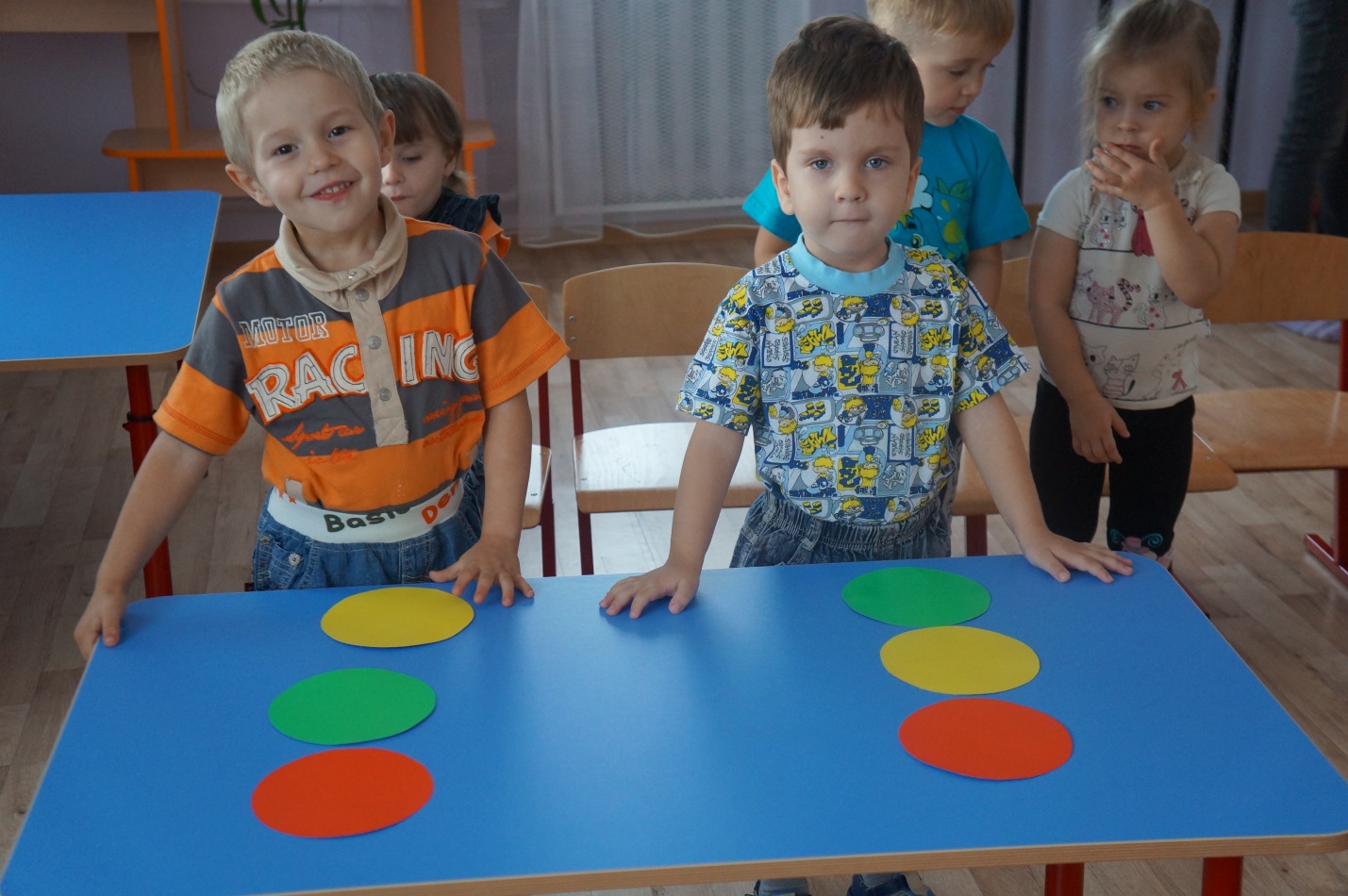 Физкультминутка «Мы - шоферы» (дети должны показывать движения)Итог занятия:Воспитатель:Можно ли играть на дороге? Где должны играть дети? (ответы детей) На какой сигнал светофора мы можем смело идти? На какой сигнал светофора должны стоять?  Ждать?Воспитатель: Итак, мы с вами выяснили, что всем, и взрослым и детям, нужно знать и соблюдать правила дорожного движения.После занятия проводится выставка рисунков по ПДД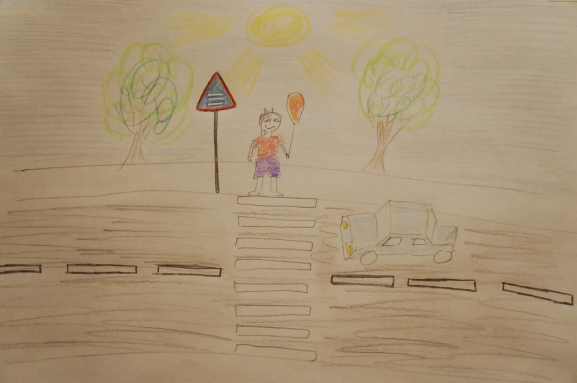 Воспитатель: Ребята, сегодня к нам в гости пришла Маша! Она сегодня гуляла по городу и увидела странный столб. На нём горели  разноцветные фонарики (на интерактивной доске появляется изображение светофора и пешеходного перехода).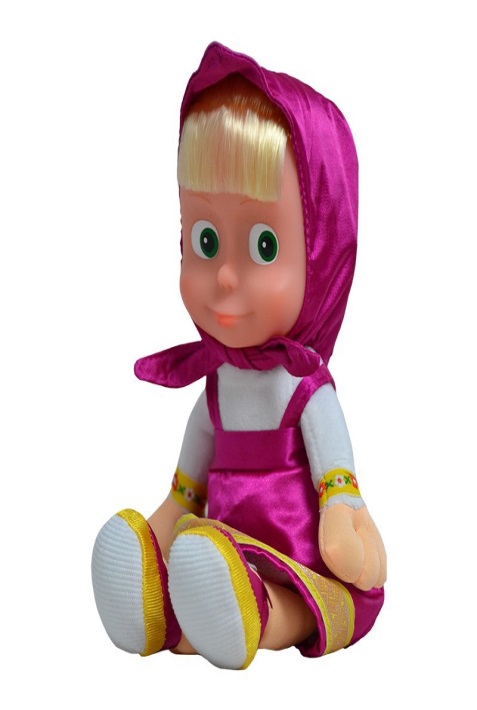 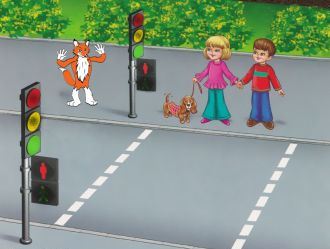 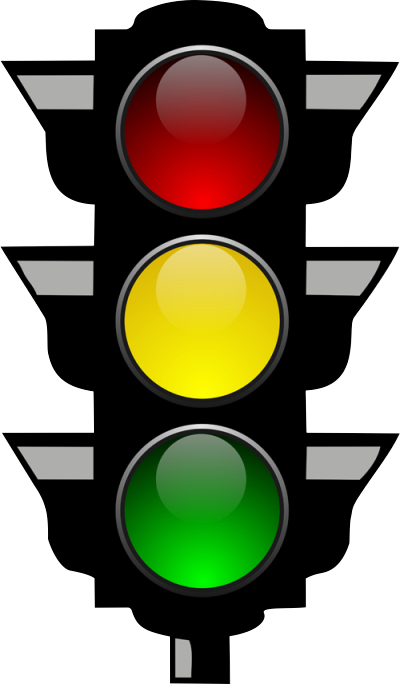 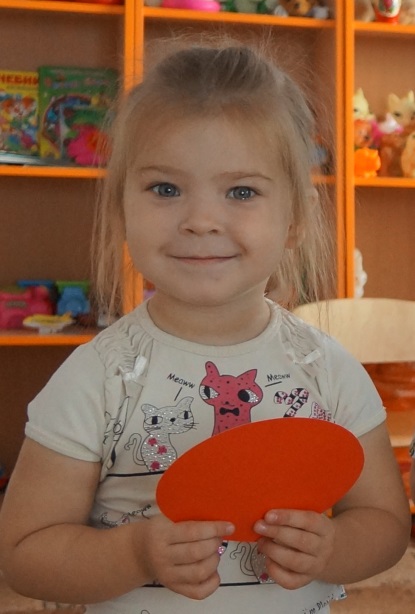 Самый строгий – красный светСтой! Дроги дальше нет,Путь для всех закрыт!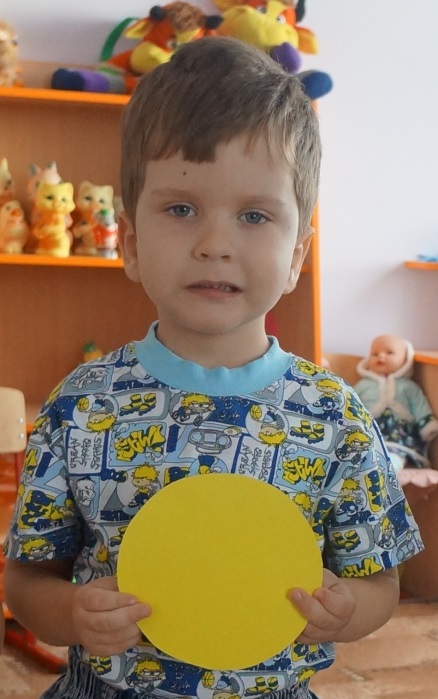 Чтоб спокойно перешел тыСлушай наш совет:Жди! Увидишь скоро желтыйВ середине свет!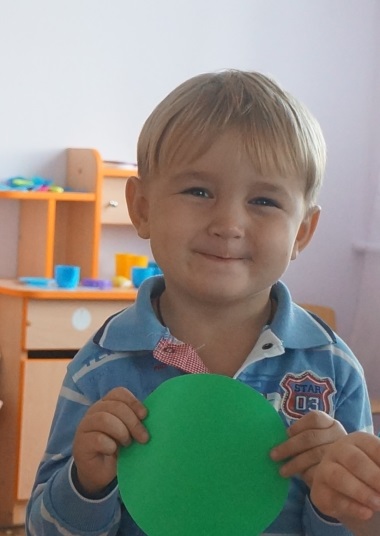          А за ним зеленый светВспыхнет впереди.Скажет он - препятствий нет,Смело в путь иди!Едем, едем на машине Нажимаем на педальГаз включаем, выключаем Смотрим пристально мы в дальДворники считают каплиВправо, влево – чистота! Волосы ерошит ветерМы шоферы хоть куда!(движение рулем) (ногу согнуть в колене, вытянуть) (рычаг повернуть к себе, от себя)(ладонь ко лбу)(«дворники»)(пальцами взъерошить волосы)(большой палец правой руки вверх)